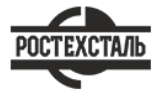 ГОСТ 19904-90Прокат листовой холоднокатаный. СортаментСтатус: действующийВведен в действие: 1991-01-01Подготовлен предприятием ООО «Ростехсталь» - федеральным поставщиком металлопрокатаСайт www.rostechstal.ru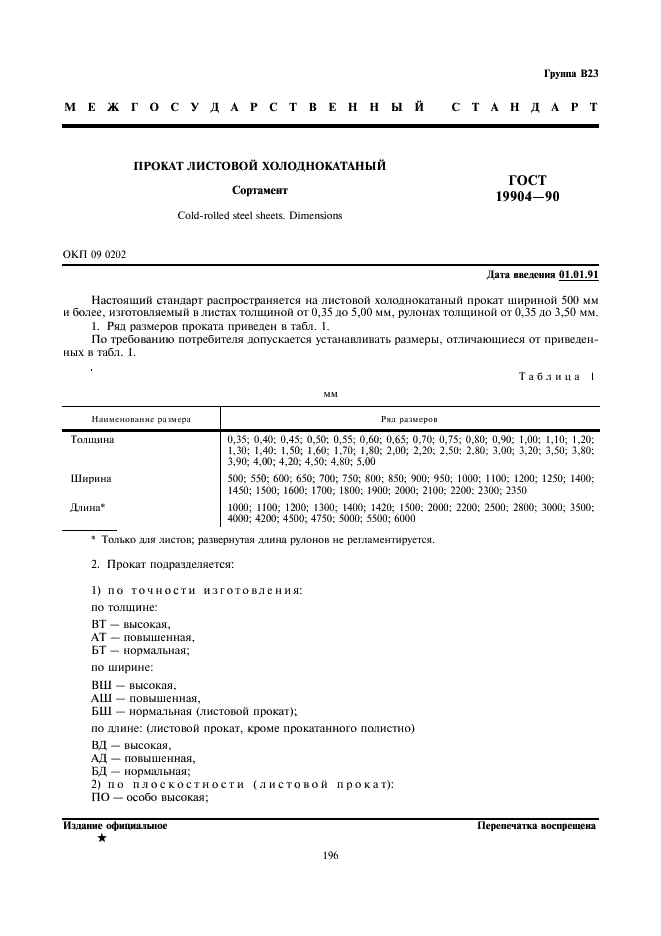 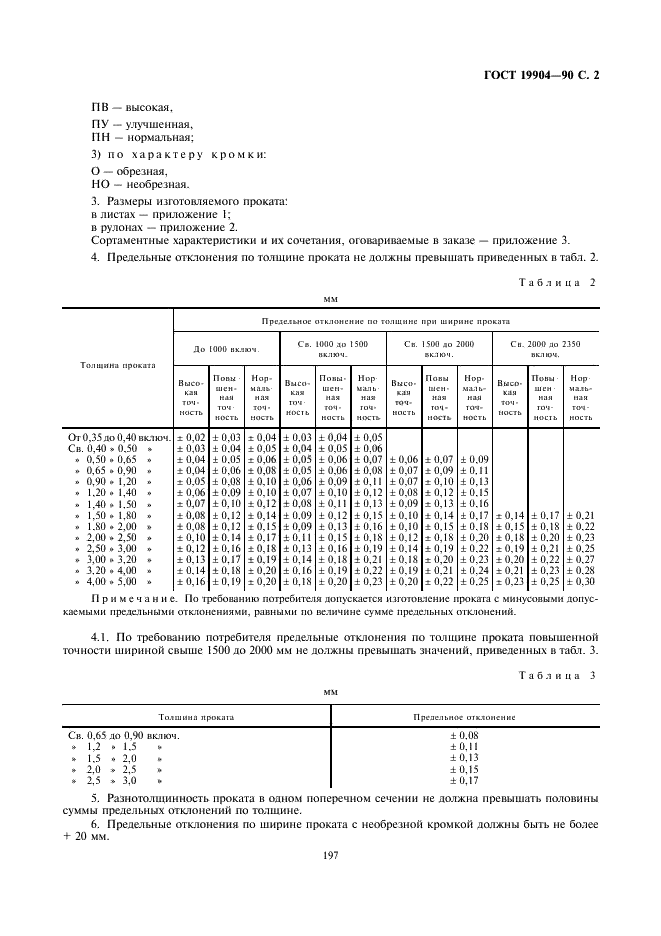 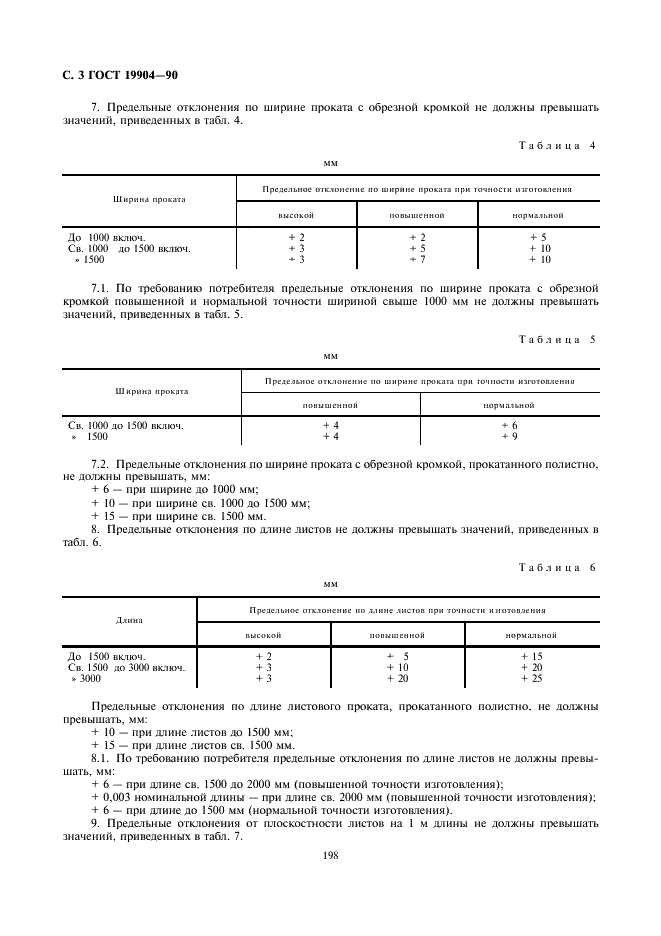 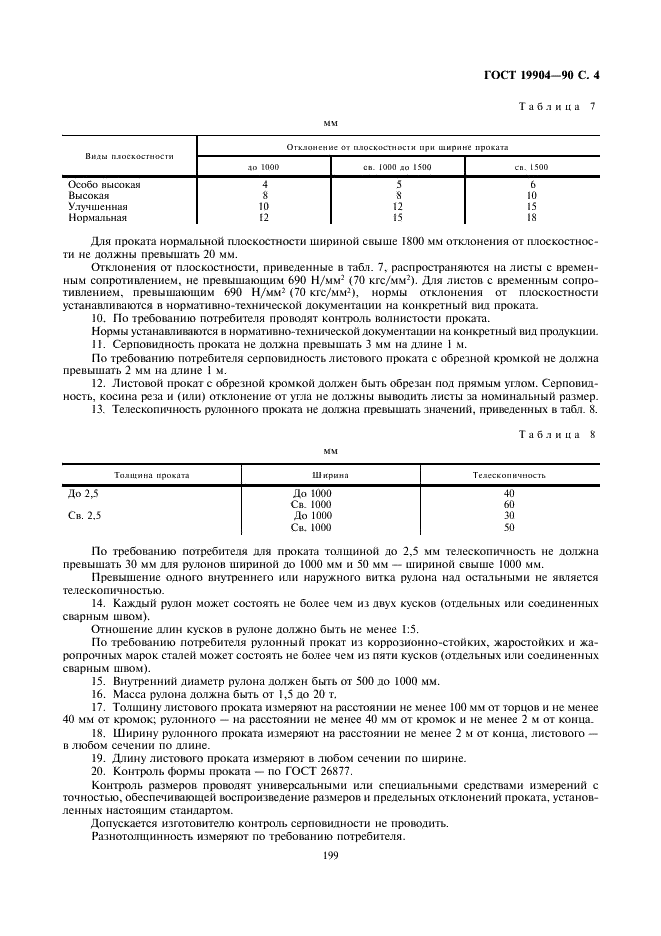 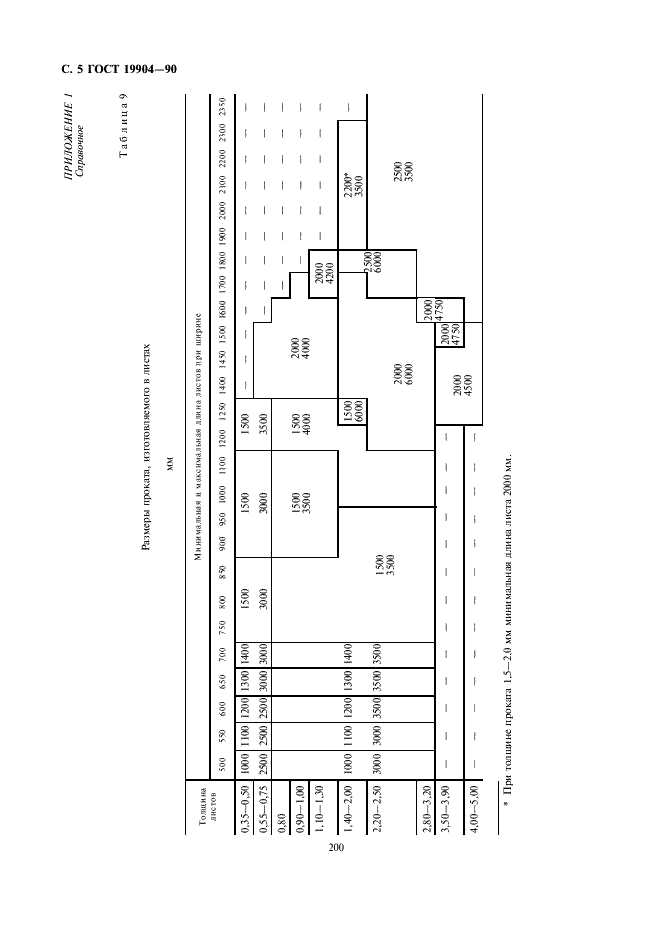 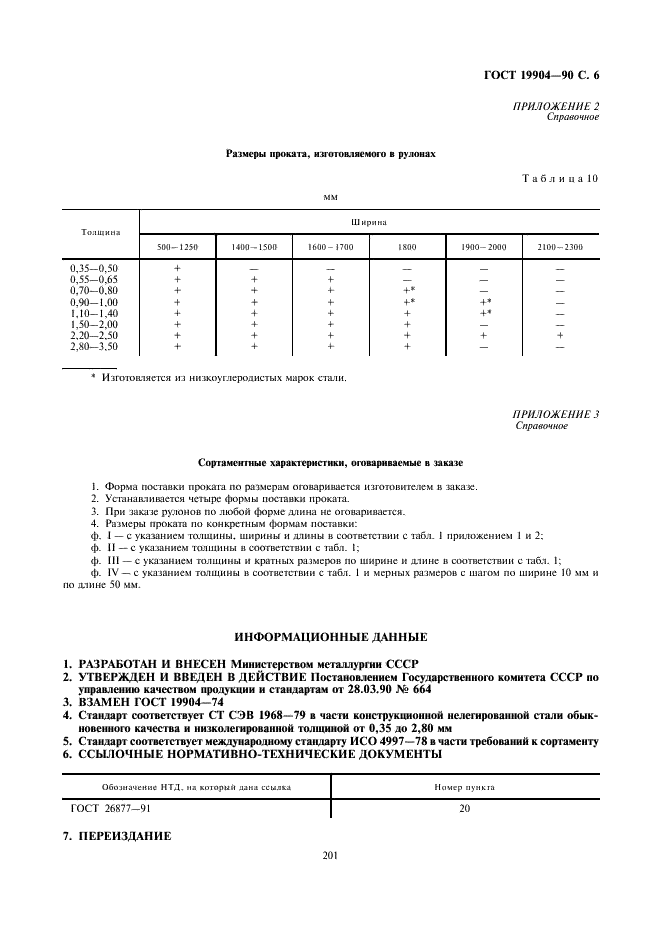 